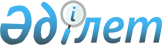 Об утверждении Правил управления бесхозяйными отходамиПриказ Министра экологии, геологии и природных ресурсов Республики Казахстан от 14 сентября 2021 года № 373. Зарегистрирован в Министерстве юстиции Республики Казахстан 18 сентября 2021 года № 24430       В соответствии с пунктами 5 и 6 статьи 340 Экологического кодекса Республики Казахстан ПРИКАЗЫВАЮ:       1. Утвердить прилагаемые Правила управления бесхозяйными отходами.       2. Признать утратившими силу некоторые приказы Министра энергетики Республики Казахстан согласно приложению к настоящему приказу.      3. Департаменту государственной политики в управлении отходами Министерства экологии, геологии и природных ресурсов Республики Казахстан в установленном законодательством порядке обеспечить:      1) государственную регистрацию настоящего приказа в Министерстве юстиции Республики Казахстан;      2) размещение настоящего приказа на интернет-ресурсе Министерства экологии, геологии и природных ресурсов Республики Казахстан после его официального опубликования;      3) в течении десяти рабочих дней после государственной регистрации настоящего приказа в Министерстве юстиции Республики Казахстан представление в Департамент юридической службы Министерства экологии, геологии и природных ресурсов Республики Казахстан сведений об исполнении мероприятий, предусмотренных подпунктами 1) и 2) настоящего пункта.      4. Контроль за исполнением настоящего приказа возложить на курирующего вице-министра экологии, геологии и природных ресурсов Республики Казахстан.      5. Настоящий приказ вводится в действие со дня его первого официального опубликования и распространяется на правоотношения, возникшие с 1 июля 2021 года.      "СОГЛАСОВАНО"Министерство национальной экономикиРеспублики Казахстан      "СОГЛАСОВАНО"Министерство финансовРеспублики Казахстан Правила управления бесхозяйными отходами Глава 1. Общие положения       1. Настоящие Правила управления бесхозяйными отходами (далее - Правила) разработаны в соответствии с пунктами 5 и 6 статьи 340 Экологического кодекса Республики Казахстан (далее - Кодекс) и определяют порядок управления бесхозяйными отходами, в том числе бесхозяйными опасными отходами, признанными решением суда поступившими в республиканскую или коммунальную собственность.      2. Бесхозяйные опасные отходы поступают в республиканскую и коммунальную собственность по решению суда.       3. Передача бесхозяйных опасных отходов в республиканскую собственность осуществляется решением суда, при наличии согласия уполномоченного органа в области охраны окружающей среды на прием бесхозяйных опасных отходов в республиканскую собственность.        В соответствии с пунктом 3 статьи 340 Кодекса, местный исполнительный орган области (города республиканского значения, столицы) выявляет на его территории бесхозяйные отходы, в том числе бесхозяйные опасные отходы и в течение шести месяцев с момента получения сообщения о наличии таких отходов уведомляет уполномоченный орган в области охраны окружающей среды и обращается в суд с требованием о признании таких отходов поступившими в республиканскую или коммунальную собственность.      Уполномоченный орган в области охраны окружающей среды в случаях обнаружения бесхозяйных отходов, в том числе бесхозяйных опасных отходов также обращается в суд с требованием о признании этих отходов поступившими в республиканскую или коммунальную собственность.       Территориальные органы уполномоченного органа в области охраны окружающей среды участвуют на заседаниях суда по передаче опасных отходов в республиканскую собственность.       Для передачи опасных отходов в республиканскую собственность местным исполнительным органом области (города республиканского значения, столицы) создается комиссия, в состав которой входят представители уполномоченного органа в области охраны окружающей среды или его территориального подразделения, местного исполнительного органа (далее - МИО), органа ведомства в сфере санитарно-эпидемиологического благополучия населения, подведомственной организации уполномоченного органа в области охраны окружающей среды (далее - Организация).       При передаче опасных отходов в республиканскую собственность в двухмесячный срок с момента вступления в силу решения суда об их передаче в республиканскую собственность составляется акт приема-передачи бесхозяйных опасных отходов, признанных решением суда поступившими в республиканскую собственность по форме согласно приложению 1 к настоящим Правилам.       4. В соответствии пунктом 5 статьи 379 Кодекса запрещается захоронение отходов, содержащих стойкие органические загрязнители, предусмотренные международными договорами Республики Казахстан о стойких органических загрязнителях. Экспорт и импорт таких отходов разрешаются только для целей их уничтожения.       5. Организация и МИО ежегодно до 1 февраля, следующего за отчетным годом, представляет в уполномоченный орган в области охраны окружающей среды в электронной форме информацию об объемах, видах, месторасположении, состоянии отходов, переданных в управление организации или МИО, мерах, предпринимаемых по управлению ими, по состоянию на 1 января, следующего за отчетным годом.  Глава 2. Порядок управления бесхозяйными опасными отходами      6. Организация или МИО самостоятельно или с привлечением физических и (или) юридических лиц посредством осуществления государственных закупок, проводит работы по:      1) изучению опасных свойств опасных отходов;      2) определению воздействия опасных отходов на человека и окружающую среду;      3) определению уровня опасности опасных отходов;       4) определению кодировки с составлением паспорта опасных отходов согласно статье 343 Кодекса.        Организация или МИО с привлечением физических лиц, имеющих свидетельство о присвоении квалификации "оценщик", проводит работы по определению стоимости опасных отходов в соответствии с Законом Республики Казахстан "О государственных закупках" (далее – Закон).       7. По результатам работ, в соответствии с пунктом 6 настоящих Правил, организация или МИО готовит пакет документов согласно пункту 17 настоящих Правил.      8. Опасные отходы, кроме радиоактивных отходов и отходов, содержащих стойкие органические загрязнители, после проведения работ, указанных в пункте 6 настоящих Правил, реализуются на конкурсной основе.      9. Конкурс по реализации опасных отходов (далее - конкурс) осуществляется в соответствии с настоящими Правилами.      10. Если в соответствии с законодательством Республики Казахстан об оценочной деятельности итоговая стоимость опасных отходов определена нулевой, то эти отходы реализуются по цене, заявляемой участником, в соответствии с настоящими Правилами.       11. Опасные отходы реализуются организацией или МИО физическим и юридическим лицам, временным объединениям юридических лиц (консорциум), путем проведения конкурса по цене не ниже оценочной стоимости, определенной согласно действующему законодательству Республики Казахстан об оценочной деятельности, кроме конкурса с реализацией опасных отходов по цене, заявляемой участниками.       12. Подготовка и проведение конкурса осуществляются организацией или МИО.      13. Состав конкурсной комиссии по реализации опасных отходов, переданных в республиканскую собственность, формируется уполномоченным органом в области охраны окружающей среды с включением представителей уполномоченного органа в области охраны окружающей среды, уполномоченного органа по управлению государственным имуществом и организации.      Состав конкурсной комиссии по реализации опасных отходов, переданных в коммунальную собственность, формируется МИО с включением представителей МИО, территориального подразделения уполномоченного органа в области охраны окружающей среды и уполномоченного органа по управлению государственным имуществом.      Конкурсная комиссия состоит из председателя, заместителя председателя и членов комиссии.      14. Конкурс проводится открытым способом в два этапа, среди неограниченного круга участников.      15. Объявление о проведении конкурса по реализации опасных отходов, переданных в республиканскую собственность, в 3 (трех) дневный срок размещается на государственном и русском языках на интернет-ресурсах уполномоченного органа в области охраны окружающей среды и организации.      Объявление о проведении конкурса по реализации опасных отходов, переданных в коммунальную собственность, размещается на государственном и русском языках на интернет-ресурсах МИО.      16. Объявление о проведении конкурса содержит:      1) наименование организатора конкурса и адрес приема заявки на участие в конкурсе;      2) время и место проведения конкурса;      3) начало и окончание приема заявок на участие в конкурсе;      4) основные условия конкурса;      5) месторасположение и краткое описание объекта опасных отходов, выставляемого на конкурс;      6) размер взноса для участия в конкурсе, который составляет один процент от оценочной стоимости объекта опасных отходов, с указанием реквизитов для его оплаты (только для опасных отходов, переданных в республиканскую собственность);      7) электронную ссылку для получения пакета документов.      17. Пакет документов формируется организацией или МИО, содержит следующую информацию, необходимую участнику для подготовки конкурсной заявки:      1) историческую справку об опасных отходах;      2) информацию о количественно-качественных характеристиках опасных отходов;      3) информацию об опасных свойствах отходов;       4) сведения о воздействии опасных отходов на человека и окружающую среду;       5) проект контракта о реализации опасных отходов (далее - контракт), условия которого организация согласовывает с уполномоченным органом в области охраны окружающей среды.       18. Конкурсные заявки на участие в конкурсе по реализации опасных отходов предоставляются участниками по форме согласно приложению 2 и приложению 3 к настоящим Правилам, с приложением всех документов в прошитом виде с пронумерованными страницами, последняя страница заверяется:      для физических лиц - подписью заявителя или лица по доверенности;      для юридических лиц - подписью первого руководителя или уполномоченного правом подписи лица.      19. К конкурсной заявке прилагается:      1) сведения об участниках, (если таковые будут), включая сведения о полномочиях таких лиц;      2) сведения о предыдущей деятельности участника по реализации проектов рекультивации территорий, на которых размещены опасные отходы, утилизации опасных отходов (при наличии);      3) копии регистрационных и учредительных документов (устав и приказ на первого руководителя или уполномоченного правом подписи лица - для юридических лиц) и копия документа, удостоверяющего личность -для физических лиц;      4) перечень субподрядчиков для выполнения работ либо оказания услуг, объем и виды, передаваемых на субподряд работ, услуг (в случае привлечения);      5) в случае участия консорциума предоставляются копии учредительных документов участников консорциума (устав и приказ на первого руководителя или уполномоченного правом подписи лица), договор о совместной хозяйственной деятельности (консорциальное соглашение - для юридических лиц);      6) документ, подтверждающий оплату гарантийного взноса для участия в конкурсе по реализации опасных отходов, переданных решением суда в республиканскую собственность, за исключением случая, предусмотренного пунктом 10 настоящих Правил;       7) сведения о программе, направленной на реализацию контракта, сведения о применении технологий, сроках реализации;       8) данные о возможностях участника, необходимых для выполнения условий контракта, подтверждающие следующие сведения:       о технических возможностях (наличие на территории Республики Казахстан на праве собственности, хозяйственного ведения или оперативного управления и (или) аренды (со сроком аренды на весь период исполнения обязательств по контракту) необходимого оборудования предлагаемой технологии для утилизации (переработки) опасных отходов);       об управленческих возможностях для утилизации (переработки) опасных отходов (наличие трудовых ресурсов, в том числе персонала, имеющего соответствующую квалификацию, стаж работы, с приложением подтверждающих документов);       о финансовых возможностях (банковская справка о наличии денежных средств).       20. Для выполнения работ либо оказания услуг, участник привлекает субподрядчиков, но не более одной второй объема оказываемых работ, услуг.      21. До окончания приема конкурсных заявок, по собственной инициативе участник конкурса отзывает конкурсную заявку не позднее чем за три часа, сообщив об этом организации или МИО.      22. Конкурсные заявки рассматриваются в течение 10 (десяти) рабочих дней с даты окончания их приема.      23. По результатам рассмотрения конкурсных заявок секретарем конкурсной комиссии в 10 (десяти) дневный срок подготавливается протокол предварительного допуска, который подписывается всеми присутствующими членами конкурсной комиссии и секретарем.      Организация или МИО в 3 (трех) дневный срок направляет всем участникам на юридические и электронные адреса выписки из протокола предварительного допуска.      24. В случае выявления конкурсных заявок, не соответствующих требованиям пунктов 18 и 19 настоящих Правил, участники приводят конкурсные заявки в соответствие в течение 3 (трех) рабочих дней с даты направления им выписок из протокола предварительного допуска.      При наличии замечаний, участник вносит необходимые изменения и дополнения в конкурсную заявку.      25. По итогам рассмотрения конкурсных заявок участников, конкурсная комиссия в течении 5 (пяти) календарных дней принимает решение о допуске или отказе в допуске участников ко второму этапу конкурса.      26. Конкурсная комиссия принимает решение об отказе в допуске конкурсных заявок участников ко второму этапу конкурса в случае предоставления конкурсной заявки с неустраненными замечаниями, указанными в протоколе предварительного допуска.      27. Решение конкурсной комиссии принимается открытым голосованием при наличии кворума и считается принятым, если за него подано большинство голосов от общего количества присутствующих членов конкурсной комиссии. В случае равенства голосов, принятым считается решение, за которое проголосовал председатель конкурсной комиссии.      Любой член конкурсной комиссии, в случае несогласия с решением конкурсной комиссии, выражает свое мнение, которое излагается в письменной форме и прикладывается к протоколу.      28. Организация или МИО в течение 3 (трех) рабочих дней с даты принятия конкурсной комиссией решения, направляет всем участникам на юридические и электронные адреса, выписку из протокола допуска.      29. Организация возвращает взносы за участие в конкурсе участникам, которые не были признаны победителями, в течение 10 (десяти) рабочих дней со дня объявления итогов.       30. Участник, допущенный ко второму этапу конкурса, составляет конкурсное ценовое предложение, по форме согласно приложению 4 к настоящим Правилам, которое предоставляется организации или МИО в течение 3 (трех) рабочих дней с даты направления ему уведомления о допуске, но не позднее, чем за час до процедуры вскрытия конвертов.      31. Конкурсное ценовое предложение содержит ценовое предложение и заверяется подписью участника (для физических лиц), либо подписью первого руководителя или лица, уполномоченного правом подписи (для юридических лиц).      Конкурсное ценовое предложение запечатывается в конверт. На конверте указывается наименование (для юридических лиц) либо фамилия, имя, отчество (при его наличии) (для физических лиц) и адрес участника.      32. Конкурсная заявка и конкурсное ценовое предложение предоставляются без вставок между строчками, подтирок или приписок, за исключением тех случаев, когда участнику необходимо исправить грамматические или арифметические ошибки.      Конкурсные заявки и конкурсные ценовые предложения, поступившие в организацию, не возвращаются.      33. Рассмотрение конкурсных ценовых предложений и подведение итогов проводится конкурсной комиссией в течение трех часов.      При вскрытии конвертов с ценовыми предложениями производится видео-аудиозапись.      34. Победитель конкурса определяется конкурсной комиссией на основе наибольшей цены. В случае подачи одинаковой наибольшей цены несколькими участниками, ими повторно предоставляется ценовое предложение в течение 3 (трех) рабочих дней с даты направления им организацией или МИО на юридические и электронные адреса протокола вскрытия конкурсных ценовых предложений.      Повторные конкурсные ценовые предложения предоставляются в соответствии с требованиями пункта 31 настоящих Правил.      Рассмотрение повторных конкурсных ценовых предложений и подведение итогов осуществляется в соответствии с пунктом 33 настоящих Правил.      35. Решение конкурсной комиссии оформляется в виде протокола, который подписывается всеми присутствующими на заседании членами конкурсной комиссии и секретарем.      36. Результаты конкурса по реализации опасных отходов, переданных в республиканскую собственность, размещаются на интернет-ресурсах уполномоченного органа в области охраны окружающей среды и организации в срок не позднее 3 (трех) рабочих дней с даты принятия решения.      Результаты конкурса по реализации опасных отходов, переданных в коммунальную собственность, размещаются на интернет-ресурсах МИО в срок не позднее 3 (трех) рабочих дней с даты принятия решения.      37. Конкурс признается несостоявшимся в случае:      1) отсутствия конкурсных заявок;      2) участия во втором этапе конкурса только одного участника;      3) если по итогам рассмотрения конкурсных заявок на этапе предварительного допуска на конкурс не было представлено ни одной заявки, соответствующей требованиям конкурса.      38. При признании конкурса несостоявшимся, конкурсная комиссия снимает объект с конкурса или назначает повторный конкурс.      39. При признании повторного конкурса несостоявшимся ввиду наличия только одного участника, допущенного ко второму этапу конкурса, организация или МИО по рекомендации конкурсной комиссии заключает с таким участником контракт на основе переговоров и условий, по цене не ниже предложенной участником в конкурсном ценовом предложении.       40. С победителем конкурса заключается контракт с соблюдением требований Гражданского кодекса Республики Казахстан и законодательства в области охраны окружающей среды.      Отчет о выполненных работах представляется победителем конкурса в организацию или МИО ежеквартально до десятого числа месяца, следующего за отчетным кварталом.       41. При несоблюдении условий контракта организация или МИО расторгает его в соответствии с Гражданским кодексом Республики Казахстан, и повторно объявляет конкурс.      42. В случае признания конкурса дважды несостоявшимся в соответствии с подпунктами 1) и 3) пункта 37 Правил, организация проводит конкурс с реализацией опасных отходов по цене, заявляемой участниками в соответствии с настоящими Правилами.      43. При признания конкурса на реализацию опасных отходов по цене, заявляемой участниками несостоявшимся, в соответствии с подпунктом 1) пункта 37 Правил, отходы считаются невостребованными.      44. Средства, поступившие от реализации опасных отходов, направляются в доход государства.       45. Организация или МИО в соответствии с Законом, организует и (или) проводит работы по закупу работ, услуг на разработку документации для определения дальнейшего метода по утилизации и/или удалению опасных отходов.       46. МИО в соответствии с Законом, привлекает физические и (или) юридические лица для реализации проектов, прошедших государственную экспертизу, по рекультивации территории, на которых размещены отходы.      47. Рекультивация территорий, на которых были размещены объекты опасных отходов, после реализации, утилизации и удаления опасных отходов производится в соответствии с земельным законодательством Республики Казахстан. Глава 3. Порядок управления бесхозяйными неопасными отходами      48. Передача бесхозяйных неопасных отходов (далее - неопасные отходы) в коммунальную собственность осуществляется на основании решения суда.       Учет, хранение, оценка, дальнейшее использование неопасных отходов осуществляется в соответствии с Правилами учета, хранения, оценки и дальнейшего использования имущества, обращенного (поступившего) в собственность государства по отдельным основаниям, утвержденным постановлением Правительства Республики Казахстан от 26 июля 2002 года № 833.      49. Средства, поступившие от реализации неопасных отходов, направляются в доход государства.       50. МИО в соответствии с Законом, организует и (или) проводит работы по закупу работ, услуг на разработку документации для определения дальнейшего метода по утилизации и/или удалению неопасных отходов.       51. МИО в соответствии с Законом, привлекает физические и (или) юридические лица для реализации проектов, прошедших государственную экспертизу, по рекультивации территории, на которых размещены неопасные отходы.      52. Рекультивация территорий, на которых были размещены объекты неопасных отходов, после реализации, утилизации и удаления неопасных отходов производится в соответствии с земельным законодательством Республики Казахстан. Акт приема-передачи бесхозяйных опасных отходов, признанных решением суда поступившими в республиканскую собственность      Комиссия в составе________________________________________________________________________________________________________________________________________________составили настоящий акт о том, что согласно решению суда________________________________________________________________________ (полное наименование суда)№____ от "___" _____________ 20 __ года, в республиканскую собственностьприняты следующие бесхозяйные опасные отходы:      Члены комиссии: _______________ ______________________________ ____________ (должность) Фамилия, имя, отчество (при его наличии) (подпись)________________ _____________________________________________ ___________ (должность) Фамилия, имя, отчество (при его наличии) (подпись) Конкурсная заявка на участие в конкурсе по реализации опасных отходов      Наименование ____________________________________________________________Место нахождения ________________________________________________________ (юридический, фактический и электронный адреса)БИН ____________________________________________________________________Государственная принадлежность ___________________________________________Сведения: о государственной регистрации в качестве юридического лица________________________________________________________________________о руководителях _________________________________________________________об участниках или акционерах:________________________________________________________________________(с указанием размера их доли в уставном капитале (от общего размера уставногокапитала)) направляет настоящую конкурсную заявку с приложением следующихдокументов:1) ____________________________________________________________________;2) ____________________________________________________________________;3) ____________________________________________________________________;4) ____________________________________________________________________;Документы сформированы в строгой последовательности и прилагаютсяна _____ листах.Гарантирую достоверность предоставляемой информации._____________________________________________________ ______________(первый руководитель или (подпись) уполномоченное лицо с правом подписи) Конкурсная заявка на участие в конкурсе по реализации опасных отходов      Фамилия, имя, отчество (при его наличии) _______________________________________________________________________________________________________ИИН: _________________________________________________________________Адрес: ________________________________________________________________ (адрес регистрации по месту жительства и электронный адрес)Гражданство ___________________________________________________________направляет настоящую конкурсную заявку с приложением следующих документов:1) _____________________________________________________________________;2) _____________________________________________________________________;3) _____________________________________________________________________;4) _____________________________________________________________________; Документы сформированы в строгой последовательности и прилагаются на _____листах. Гарантирую достоверность предоставляемой информации.________________________________________________________________________Фамилия, имя, отчество (при его наличии) участника конкурса______________________ (подпись) Ценовое предложение      Наименование конкурса___________________________________________________________________________________________________________________Наименование/ Фамилия, имя, отчество (при его наличии) участника конкурсаБИН/ИИН __________________________________________________________Банковские реквизиты участника ______________________________________Наименование отходов _______________________________________________Единица измерения __________________________________________________Количество (объем) __________________________________________________Общая цена _____________________________________________________________________________________________________________________________ Фамилия, имя, отчество (при его наличии) участника конкурса______________________ (подпись) Перечень утративших силу некоторых приказов Министерства энергетики Республики Казахстан       1. Приказ Министра энергетики Республики Казахстан от 20 марта 2015 года № 229 "Об утверждении Правил управления бесхозяйными опасными отходами, признанными решением суда поступившими в республиканскую собственность" (зарегистрирован в Реестре государственной регистрации нормативных правовых актов под № 11475).       2. Приказ Министра энергетики Республики Казахстан от 18 октября 2016 года № 451 "О внесении изменений и дополнений в приказ Министра энергетики Республики Казахстан от 20 марта 2015 года № 229 "Об утверждении Правил управления бесхозяйными опасными отходами, признанными решением суда поступившими в республиканскую собственность" (зарегистрирован в Реестре государственной регистрации нормативных правовых актов под № 14400).       3. Приказ Министра энергетики Республики Казахстан от 28 апреля 2018 года № 156 "О внесении изменения в приказ Министра энергетики Республики Казахстан от 20 марта 2015 года № 229 "Об утверждении Правил управления бесхозяйными опасными отходами, признанными решением суда поступившими в республиканскую собственность" (зарегистрирован в Реестре государственной регистрации нормативных правовых актов под № 17014).© 2012. РГП на ПХВ «Институт законодательства и правовой информации Республики Казахстан» Министерства юстиции Республики Казахстан      Министр экологии, геологиии природных ресурсовРеспублики Казахстан С. БрекешевУтверждены приказом
Министр экологии, геологии
и природных ресурсов
Республики Казахстан
от 14 сентября 2021 года № 373Приложение 1
к Правилам управления
бесхозяйными отходамиФорма"___"______________20__года_________________________ (место составления акта)№п/пВид отходовКоличество (масса, объем)Занимаемая площадьУровень опасности и код отхода (по Классификатору отходовМесто расположения отходовКомментарии о состоянии отходовПриложение 2
к Правилам управления
бесхозяйными отходамиФорма
Для юридических лицПриложение 3
к Правилам управления
бесхозяйными отходамиФорма
Для физических лицПриложение 4
к Правилам управления
бесхозяйными отходамиФормаПриложение к приказу 